Planning and Development (Technical Amendment—Macgregor) Plan Variation 2011 (No 2)Notifiable instrument NI2011—284Technical Amendment No 2011-21made under thePlanning and Development Act 2007, section 89 (Making technical amendments) (s96 land ceases to be in future urban area)This plan variation commences on the day after it is notified.Variation No 2011-21 to the Territory Plan has been approved by the Planning and Land AuthorityAnnexure A – the map specifies the land identified may be used for the purposes indicated on this map.Annexure B – replaces the map of Macgregor Precinct Code at Section 10 of the Territory Plan.Neil SaveryPlanning and Land AuthorityDateTHIS IS PAGE ONE OF ANNEXURE ATO NOTIFIABLE INSTRUMENT NI2011–284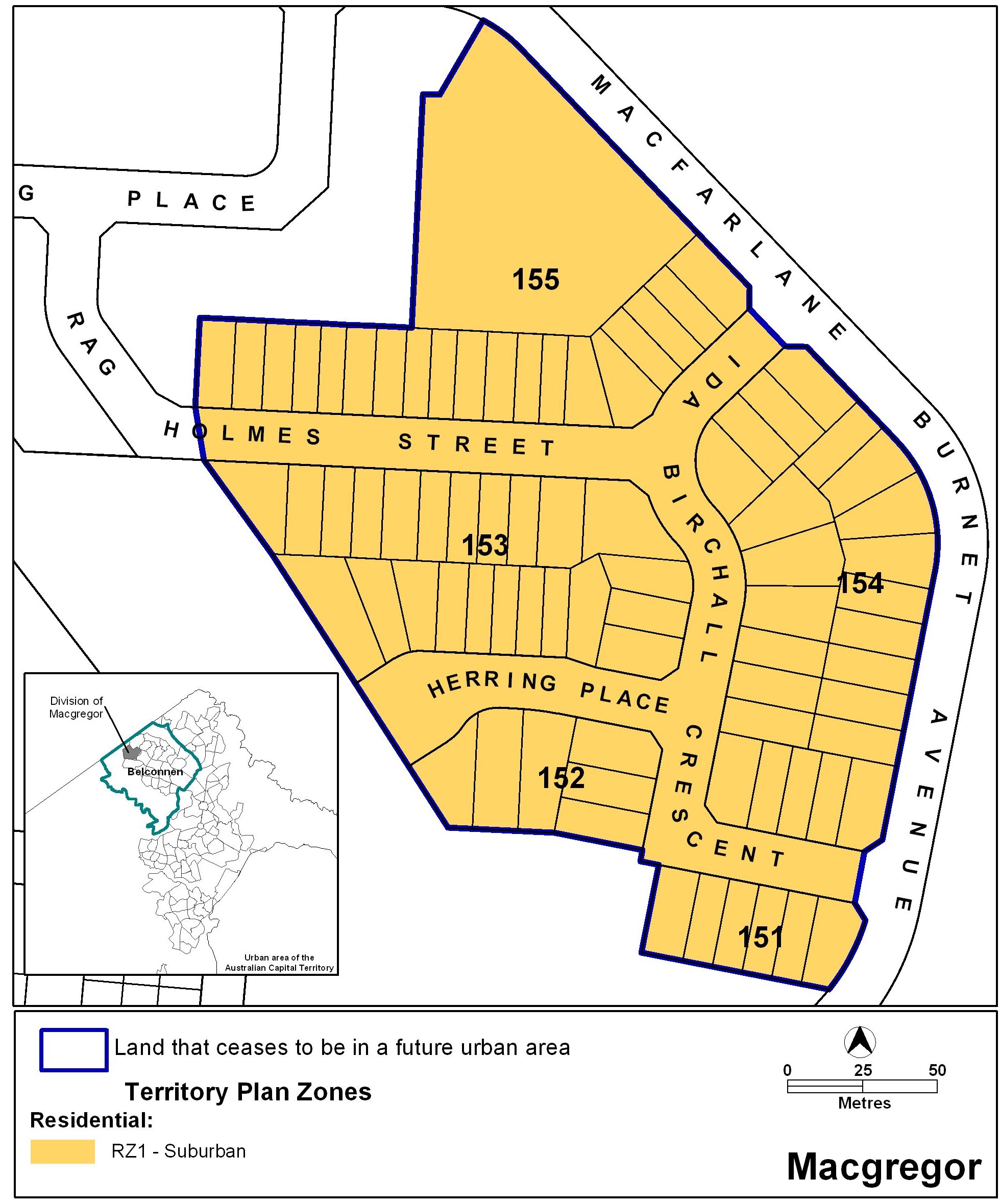 Neil SaveryPlanning and Land AuthorityDateTHIS IS PAGE ONE OF ANNEXURE BTO NOTIFIABLE INSTRUMENT NI2011–284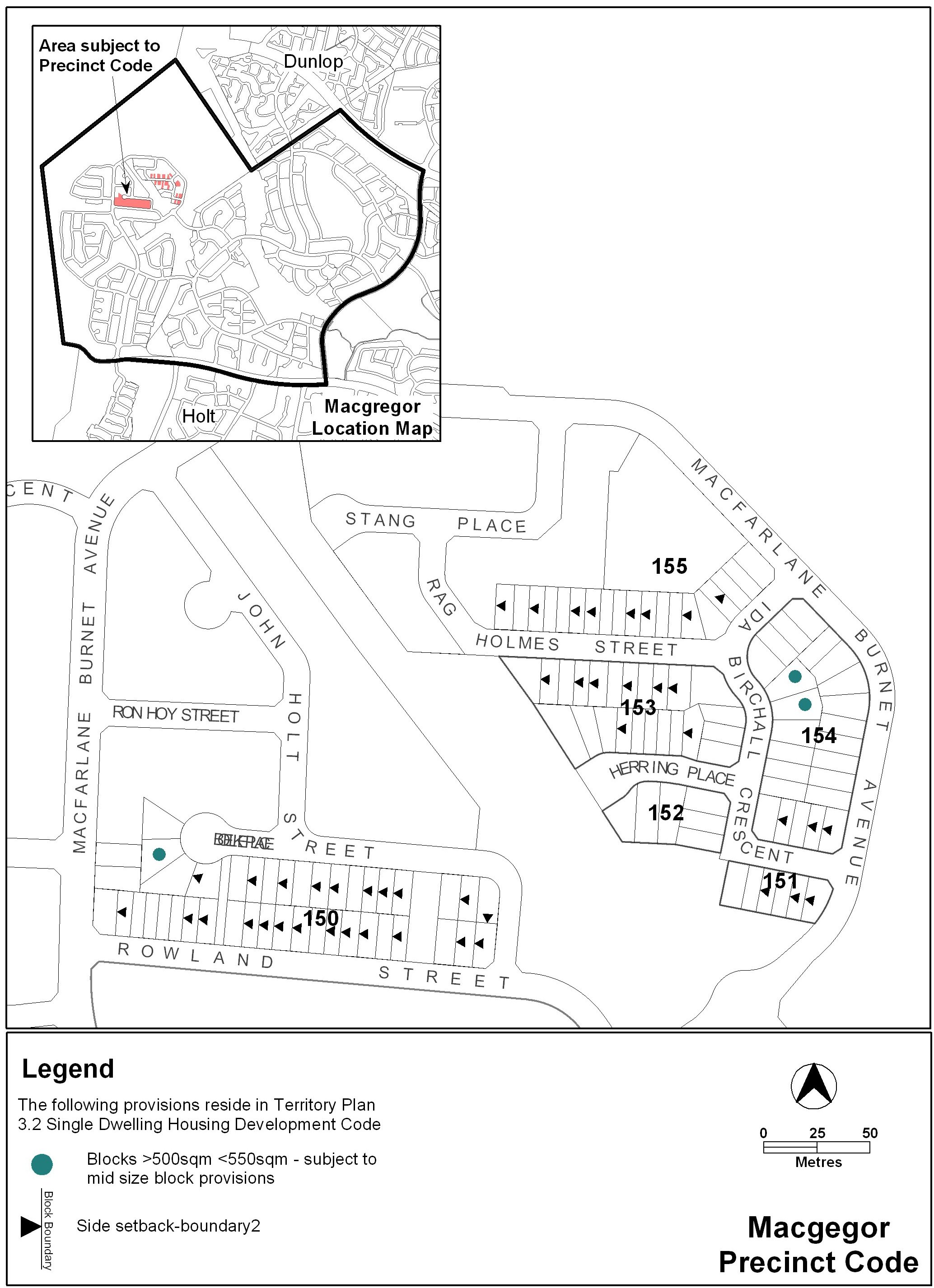 